§13083-M.  Other municipal powers1.  Traffic ordinances.  The authority has the power to enact traffic ordinances and regulate the operation of motor vehicles under Title 30‑A, section 3009 to the extent that power is not inconsistent with other validly enacted municipal ordinances.[PL 2005, c. 599, §1 (NEW).]2.  Operating expenses.  The authority has all the powers of a municipality to raise and appropriate money under Title 30‑A, sections 5722 and 5723.[PL 2005, c. 599, §1 (NEW).]3.  Zoning.  The authority may not adopt zoning or land-use ordinances but may coordinate zoning and land-use regulation with interested primary impact communities.[PL 2005, c. 599, §1 (NEW).]4.  Highway maintenance.  The authority may maintain, repair, plow and control public ways as a municipality under Title 23, Part 3.  The authority shall consult and coordinate with the appropriate primary impact community in appointing a road commissioner.[PL 2005, c. 599, §1 (NEW).]SECTION HISTORYPL 2005, c. 599, §1 (NEW). The State of Maine claims a copyright in its codified statutes. If you intend to republish this material, we require that you include the following disclaimer in your publication:All copyrights and other rights to statutory text are reserved by the State of Maine. The text included in this publication reflects changes made through the First Regular Session and the First Special Session of the131st Maine Legislature and is current through November 1, 2023
                    . The text is subject to change without notice. It is a version that has not been officially certified by the Secretary of State. Refer to the Maine Revised Statutes Annotated and supplements for certified text.
                The Office of the Revisor of Statutes also requests that you send us one copy of any statutory publication you may produce. Our goal is not to restrict publishing activity, but to keep track of who is publishing what, to identify any needless duplication and to preserve the State's copyright rights.PLEASE NOTE: The Revisor's Office cannot perform research for or provide legal advice or interpretation of Maine law to the public. If you need legal assistance, please contact a qualified attorney.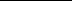 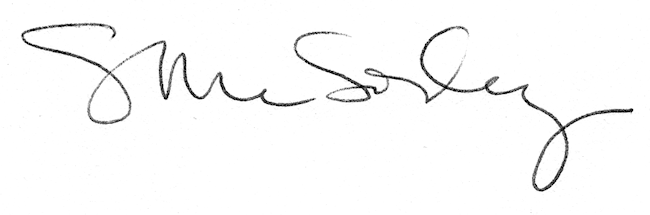 